Report  on the conferenceSrinivas UniversityInternational Conference on Emerging Trends in Nano Science and Nanotechnology – August 06th and 7th 2021Srinivas University College of Engineering and Technology has organized international conference on Emerging trends in  Nanoscience and Nanotechnology on 06th and 07th of August 2021.  The Conference was Inaugurated virtually by Dr Seeram Ramakrishna – FREng Director, National University Singapore . He is the top most scientists in the field of Nanotechnology and he has published more 1000 research papers in reputed journals with citation of 1.2 lakhs and 110 index is 1067.  He has stressed the importance of Nanotechnology and he told that 21st century will belongs to nanotechnology only. More number of companied will be started and job opportunities will be created in Nanotechnology.  He has invited cooperation between Srinivas University and Singapur in future. H e told thad COVID pandemic will be solved by Nanotechnology. He agreed to visit to Srinivas University our campus in next visit India.Dr Sabu Thomas Vice chancellor of MG University Kerala is another guest for the programme. He is one of the leading Nanotechnology scientists in India. He has appreciated the works and research taking place in Srinivas University. He told that, this type of conference will help the research students for collaboration and mutual interactions. He also extend collaboration with Srinivas UniveristyDr Radha Krishna Prabhu – Robert Gordon University UK has delivered the Keynote address on Nanotechnology. He expressed that India will be Nanotechnology hub in 21st century.Dr A Srinvas Rao Pro Chancellor was delivered the precedential remarks. Dr P S Aithal Vice Chancellor has stressed that lot of opportunities and advantages of nanotechnology will be available in India. He told that Srinivas University only offering B.Tech programmed in Nanotechnology. Dr Thomas Pinto Dean of the college has welcomed the Dignitaries. Dr Praveen B M Director of Research and Convener of the programme give the insights of the conference. Dr Anil Kumar – Registrar has delivered the Vote of ThanksDr Ajay registrar ( Development and Dr Shrinivasa Mayya D Registrar (EVL) were witnesed the Programme. Deans of various colleges engineering faculties were present in the programme. Around 150 Papers from all over world will be presented in the programme. Best Paper award, Best Young Scientist award and Best Student award will be given in the Conference. Totally four sessions were conducted in parallel mode. First session was chaired by Dr Sunil K of SSIT Tumkur and Dr Yashoda M P MIT Manipal and Observer was Dr Ramakrishna Hegde. This is Young scientist scheme and winner in this session was Josline Neetha D’Souza, Department of Chemistry, Mangalore university with topic Antiproliferative activity of Vateria indica (L.) phytochemical influenced Ag and Ag/ZnO nanostructures against human triple-negative breast cancer cellsSecond session was chaired by Dr Nagaraju D H from Reva University and Dr Narayana Hebeer from SDM Ujire and observer was Dr Shreeprakash B. This is Student section and winner was Yateesha M K of  Mechanical Engg dept – SIT, Mangalore with title Preparation and evaluation of impact load characteristics of filler loaded fiber reinforced plasticsThird session was chaired by Dr Sachn HP of JNNCE Shimoga and Dr Mahesh Padki of Jain University Bangalore and Observer was Dr Y Sarojini. This is Young scientist category – II. The winner of the this session was Manohar  R Rathod from Karnataka University with title Corrosion protection of soft-cast steel in 1M HCl with araucaria heterophylla leaves extractFourth session was chaired by Dr Nagaraju  G – SIT Tumkuru and Dr S K Rajappa – Karnataka University and Observers were Prof Shifana Begum and Prof. Shilpa. This winner in this event was Shwetha K R from Reva Univeristy, Bangalore with title Single atom catalysts on iron oxide/MWCNTs for hydrogen  evolution reactionValedictory program was conducted on 07th August 2021 at 1 PM . Dr P S Aithal was the president of the programme and Dr Thomas Pinto was also present in the programme.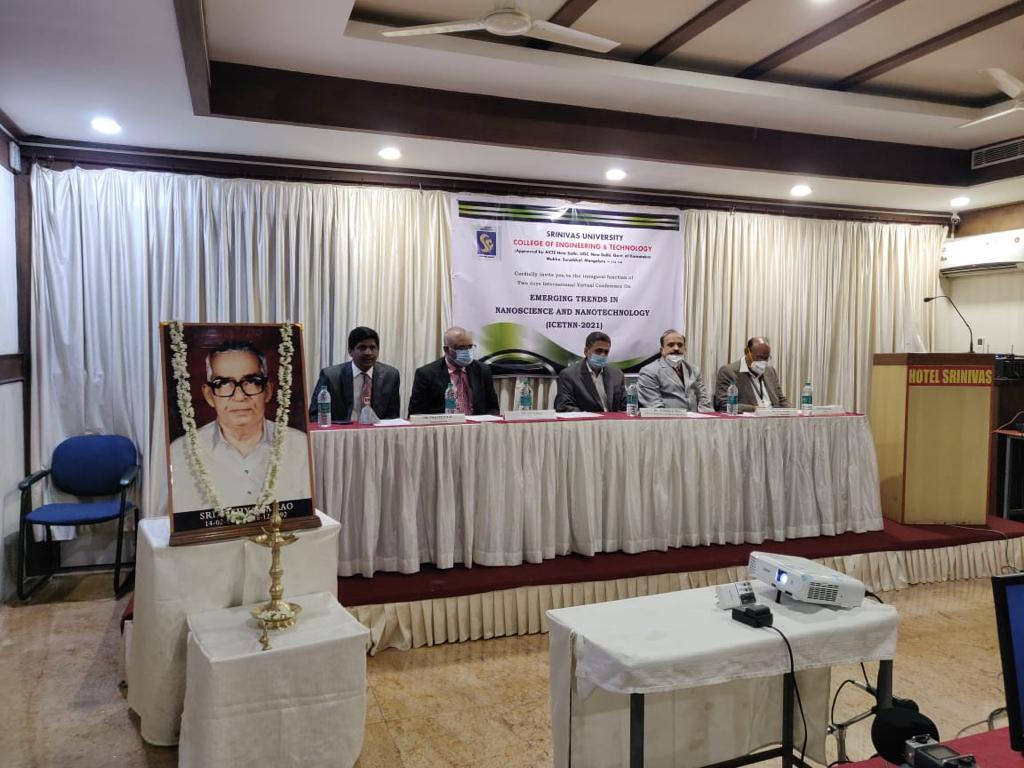 